РЕСПУБЛИКА ДАГЕСТАНАДМИНИСТРАЦИЯ СЕЛЬСКОГО ПОСЕЛЕНИЯ«СЕЛЬСОВЕТ ГОДОБЕРИНСКИЙ» БОТЛИХСКОГО РАЙОНА368975, РД, Ботлихский район, с. Годобери, ул._Дибиргаджи Магомедова №1Тел.:2-21-13 , E-mail: curbanov.sham@yandex.ru   от 27 январь 2020 г.                                                                                                                   № 2ПостановлениеО санитарно-эпидемиологической комиссии администрации СП «сельсовет Годоберинский»         В соответствии с Федеральным законом от 30 марта 1999 года N 52-ФЗ "О санитарно-эпидемиологическом благополучии населения", санитарно-эпидемиологическими правилами СП 3.1/3.2.3146-13 "Общие требования по профилактике инфекционных и паразитарных болезней", утвержденными постановлением Главного государственного санитарного врача Российской Федерации от 16 декабря 2013 года N 65, с учетом Протокола внеочередного заседания санитарно-противоэпидемической комиссии правительства Республики Дагестан от 15.01.2020 г. № 11/4-28 и  в целях  недопущения чрезвычайных ситуаций санитарно-эпидемиологического характера и возникновения очагов острых кишечных инфекций на территории СП «сельсовет Годоберинский», организации взаимодействия по вопросам предупреждения возникновения и распространения инфекционных и паразитарных болезней, а также их ликвидации постановляю:
         1. Образовать санитарно-эпидемиологическую комиссию администрации сельского поселения СП «сельсовет Годоберинский»  и утвердить ее состав (приложение N 1)         2. Утвердить Положение о санитарно-эпидемиологической комиссии администрации сельского поселения  СП «сельсовет Годоберинский»  (приложение N 2).         3.Утвердить комплексный план мероприятий по профилактике острых кишечных инфекций на территории сельского поселения  «сельсовет  Годоберинский»         4. Постановление вступает в силу на следующий день после его опубликования на официальном  сайте СП «сельсовет Годоберинский».
          5. Контроль  над  выполнением  настоящего постановления оставляю за собой.Глава администрацииСП «сельсовет Годоберинский»                                                                            У.И.Магомаев.Приложение 1к постановлению администрации СП «сельсовет Годоберинский»   от 27.01.2020   № 2СОСТАВ  санитарно-эпидемиологической комиссии администрации СП «сельсовет Годоберинский»Приложение 2к постановлению администрации СП «сельсовет Годоберинский»   от 27.01.2020   № 2Положение о санитарно-эпидемиологической комиссии администрации сельского поселения СП «сельсовет Годоберинский»1.1. Санитарно-эпидемиологическая комиссия сельского поселения СП «сельсовет Годоберинский» (далее - Комиссия) является координационным органом, целью которого является обеспечение интересах удовлетворения жизненных потребностей и охраны здоровья граждан на территории сельского поселения «сельсовет Годоберинский», заинтересованными службами и организациями независимо от их ведомственной принадлежности и организационно-правовой форм по вопросам предупреждения возникновения и распространения инфекционных, паразитарных болезней и оперативное руководство при возникновении или угрозе возникновения чрезвычайных ситуаций санитарно-эпидемиологического характера.2. Основные задачи Комиссии2.1.1. Обеспечение взаимодействия санитарно-эпидемиологической комиссии с населением, созданными  на территории  сельском поселении «сельсовет Годоберинский», по вопросам выполнения мероприятий, направленных на обеспечение санитарно-эпидемиологического благополучия, предупреждение возникновения и распространения инфекционных, паразитарных болезней и их ликвидацию.3. Функции Комиссии3.1. В соответствии с основными задачами Комиссия осуществляет следующие функции:
3.1.1. Организует оперативное рассмотрение вопросов, связанных с возникновением или угрозой возникновения на территории сельского поселения СП «сельсовет Годоберинский» чрезвычайных ситуаций санитарно-эпидемиологического характера.
3.1.2. Участвует в разработке и осуществлении комплексных мероприятий, обеспечивающих локализацию и ликвидацию очагов массовых заболеваний среди населения, улучшение санитарно-эпидемиологической обстановки.
3.1.3. Участвует в рассмотрении и оценке состояния санитарно-эпидемиологической обстановки на территории сельского поселения СП «сельсовет Годоберинский» и прогнозов ее изменения.4. Права Комиссии4.1. Комиссия имеет право:
4.1.1. Запрашивать и получать в установленном порядке от населения сельского поселения «сельсовет Годоберинский», и организаций независимо от их ведомственной принадлежности и организационно-правовой формы информацию о случаях массовых заболеваний, неудовлетворительной санитарно-эпидемиологической обстановке, нарушениях санитарного законодательства Российской Федерации и мерах, принимаемых по предупреждению возникновения и распространения инфекционных, паразитарных болезней и обеспечению безопасных и безвредных для здоровья человека условий среды его обитания.
4.1.2. Осуществлять контроль за выполнением решений Комиссии, принятых в соответствии с ее компетенцией.5. Организация работы Комиссии5.1. Состав Комиссии утверждается главой администрации сельского поселения СП «сельсовет Годоберинский»
5.1.1. Деятельностью Комиссии руководит председатель, который несет персональную ответственность за выполнение поставленных перед нею задач, утверждает планы работы Комиссии.
5.1.2. Члены Комиссии принимают личное участие в ее работе без права замены.
5.1.3. Формой работы Комиссии являются заседания, проводимые в плановом порядке не реже одного раза в квартал, а также в оперативном порядке при возникновении или угрозе возникновения чрезвычайных ситуаций санитарно-эпидемиологического характера.
5.1.4. Заседания Комиссии правомочны, если на них присутствуют более половины ее членов.
5.1.5. Решения Комиссии принимаются большинством голосов присутствующих на заседании членов Комиссии.
5.1.6. Решения Комиссии оформляются протоколом и доводятся до сведения заинтересованных лиц.Приложение 3к постановлению администрации СП «сельсовет Годоберинский»   от 27.01.2020   № 2КОМПЛЕКСНЫЙ ПЛАН  Мероприятий по профилактике острых кишечных инфекций на территории сельского поселения  «сельсовет  Годоберинский»Магомаев Убайдула Исрапиловичглава администрации сельского поселения, председатель комиссии;Курбанов Шамиль АбдурахмановичЗам. главы администрации сельского поселения, заместитель председателя комиссии;Абдурахманов Ислам Исалдибирович врио   УУП ОМВД РФ по Ботлихскому району  сержант  полиции    (по согласованию);Члены комиссии:Абдулдибиров Ш.М.Депутат сельского СобранияМаджидов А.М.Депутат сельского СобранияЗелимханлов О.А. Учитель ГСОШ с. ГодобериКураева Х.А.Директор МКДОУ «Теремок»Магомачилаева Ш.М.Мед. сестра   ФАП с. Годобери Ханапиева М.СДиректор  МКУГЦКД с. ГодобюериПахрудинова З.З.Заведующая библиотеки с. Годобери№ п/п№ п/пНаименование мероприятийСрок исполненияСрок исполнения      Исполнитель      ИсполнительI. Организационные мероприятияI. Организационные мероприятияI. Организационные мероприятияI. Организационные мероприятияI. Организационные мероприятияI. Организационные мероприятияI. Организационные мероприятия  1Корректировка комплексного плана по профилактике  острых кишечных инфекцийКорректировка комплексного плана по профилактике  острых кишечных инфекцийКорректировка комплексного плана по профилактике  острых кишечных инфекцийЕжегодно Ежегодно Курбанов Шамиль Абдурахманович Абдулдибиров Ш.М 2Разработка и утверждение оперативных планов противоэпидемических мероприятий на случай выявления инфекцииРазработка и утверждение оперативных планов противоэпидемических мероприятий на случай выявления инфекцииРазработка и утверждение оперативных планов противоэпидемических мероприятий на случай выявления инфекции Ежегодно и при регистрации Ежегодно и при регистрации Магомачилаева Ш.М. Ханапиева М.С  3Осуществление постоянного и оперативного обмена информацией об                     эпидобстановке по острым кишечным инфекциям между медицинской, ветеринарной и др. заинтересованными службамиОсуществление постоянного и оперативного обмена информацией об                     эпидобстановке по острым кишечным инфекциям между медицинской, ветеринарной и др. заинтересованными службамиОсуществление постоянного и оперативного обмена информацией об                     эпидобстановке по острым кишечным инфекциям между медицинской, ветеринарной и др. заинтересованными службамиПостоянно в период эпидсезона с апреля по сентябрь Постоянно в период эпидсезона с апреля по сентябрь Магомачилаева Ш.М. Ханапиева М.С Пахрудинова З.З.  4Организация и проведение в образовательных учреждениях поселения информационных бесед по признакам заболевания острыми кишечными инфекциями и способам их профилактикиОрганизация и проведение в образовательных учреждениях поселения информационных бесед по признакам заболевания острыми кишечными инфекциями и способам их профилактикиОрганизация и проведение в образовательных учреждениях поселения информационных бесед по признакам заболевания острыми кишечными инфекциями и способам их профилактикиЕжеквартальноЕжеквартальноЗелимханлов О.А   Маджидов А.МII. Профилактические мероприятияII. Профилактические мероприятияII. Профилактические мероприятияII. Профилактические мероприятияII. Профилактические мероприятияII. Профилактические мероприятияII. Профилактические мероприятия  5Определение несанкционированных мест  купания и запрет купания в   местах стихийного массового отдыха Определение несанкционированных мест  купания и запрет купания в   местах стихийного массового отдыха Определение несанкционированных мест  купания и запрет купания в   местах стихийного массового отдыха Ежегодно с апреля по сентябрь, экстренно при регистрации очагов Ежегодно с апреля по сентябрь, экстренно при регистрации очагов Курбанов Шамиль Абдурахманович Абдулдибиров Ш.М Абдурахманов Ислам Исалдибирович   6Обеспечение  на централизованном  водопроводе  и вода отведениях - санитарно гигиеническую чистоту Обеспечение  на централизованном  водопроводе  и вода отведениях - санитарно гигиеническую чистоту Обеспечение  на централизованном  водопроводе  и вода отведениях - санитарно гигиеническую чистоту Постоянно Постоянно Курбанов Шамиль Абдурахманович Абдулдибиров Ш.М Абдурахманов Ислам Исалдибирович Маджидов А.М  7 Проведение   лекции  на тему- санитарии для  жителей в местах массового скопления  (мечеть) Проведение   лекции  на тему- санитарии для  жителей в местах массового скопления  (мечеть) Проведение   лекции  на тему- санитарии для  жителей в местах массового скопления  (мечеть)ежеквартальноежеквартальноАлиев А.О.  8Обеспечение постоянного контроля на предмет выявления несанкционированных свалок на  территории  поселения Обеспечение постоянного контроля на предмет выявления несанкционированных свалок на  территории  поселения Обеспечение постоянного контроля на предмет выявления несанкционированных свалок на  территории  поселения постояннопостоянноАбдулдибиров Ш.М Абдурахманов Ислам Исалдибирович Маджидов А.М 9Распространение наглядного пособия по профилактике  острых кишечных инфекцийРаспространение наглядного пособия по профилактике  острых кишечных инфекцийРаспространение наглядного пособия по профилактике  острых кишечных инфекцийВ течение эпид. сезонаВ течение эпид. сезонаМагомачилаева Ш.М. Ханапиева М.С Пахрудинова З.З. Кураева Х.А. 10Организация контроля  за торговлей мясными и молочными продуктами в неустановленных местах на территории поселенияОрганизация контроля  за торговлей мясными и молочными продуктами в неустановленных местах на территории поселенияОрганизация контроля  за торговлей мясными и молочными продуктами в неустановленных местах на территории поселенияВ течение эпид. сезонаВ течение эпид. сезонаАбдурахманов Ислам Исалдибирович Маджидов А.М Курбанов Шамиль Абдурахманович 11Обеспечение соблюдения  санитарно-гигиенического режима в ДДУ и школахОбеспечение соблюдения  санитарно-гигиенического режима в ДДУ и школахОбеспечение соблюдения  санитарно-гигиенического режима в ДДУ и школахПостоянноПостоянно Зелимханлов О.А    Маджидов А.М Магомачилаева Ш.М.  Ханапиева М.С  Пахрудинова З.З.  Кураева Х.А.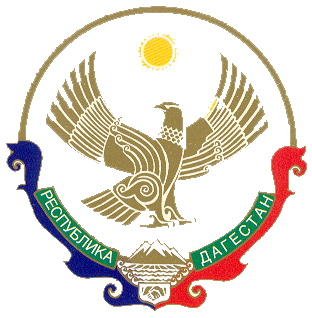 